.Intro: 16 counts[1-8] 	TRIPLE FORWARD R & L, FORWARD ROCK, RECOVER, 1/2 TURN RIGHT[9-16] 	TRIPLE FORWARD L & R, FORWARD ROCK, RECOVER, 1/2 TURN LEFT[17-24]	SIDE ROCK, RECOVER, BEHIND, SIDE, CROSS, REPEAT LEFT, ¼ TURN RIGHT[25-32] 	3 HEELS, CLAP TWICE, 3 HEELS, CLAP TWICEStart again!Contact: jo.thompson@comcast.netAmazing Grace I See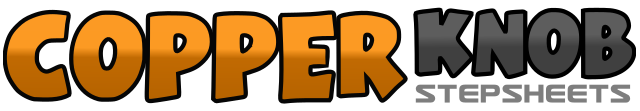 .......Count:32Wall:4Level:Easy Intermediate.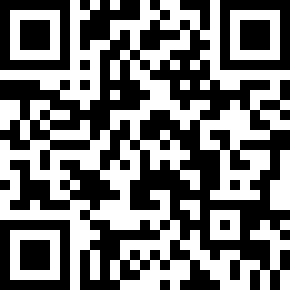 Choreographer:Jo Thompson Szymanski (USA) - April 2013Jo Thompson Szymanski (USA) - April 2013Jo Thompson Szymanski (USA) - April 2013Jo Thompson Szymanski (USA) - April 2013Jo Thompson Szymanski (USA) - April 2013.Music:Amazing Grace - Scooter Lee : (CD: Welcome to Scooterville)Amazing Grace - Scooter Lee : (CD: Welcome to Scooterville)Amazing Grace - Scooter Lee : (CD: Welcome to Scooterville)Amazing Grace - Scooter Lee : (CD: Welcome to Scooterville)Amazing Grace - Scooter Lee : (CD: Welcome to Scooterville)........1&2Step R forward; Step L together; Step R forward3&4Step L forward; Step R together; Step L forward5-6Rock R forward; Recover back to L7&8Turn ¼ right Step R to right; Step L together; Turn 1/4 right Step R forward1&2Step L forward; Step R together; Step L forward3&4Step R forward; Step L together; Step R forward5-6Rock L forward; Recover back to R7&8Turn ¼ left Step L to left; Step R together; Turn 1/4 left Step L forward1-2Rock R to right, Recover to L3&4Cross R behind L; Step L to left; Step R across L5-6Rock L to left, Recover to R7&8Cross L behind R; Step R to right turning 1/4 right; Step L forward1&Touch R heel forward; Step R together2&Touch L heel forward; Step L together3Touch R heel forward&4Clap twice&Step R together5&L heel forward; Step L together6&R heel forward; Step R together7L heel forward&8Clap twice&Step L together